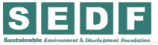 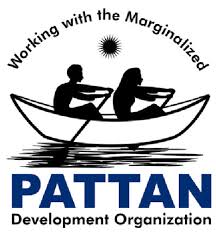 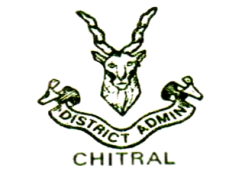 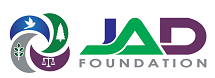 TWO DAYS NATIONAL CONSULTATIVE WORKSHOPGNDR – PAKISTAN CHAPTEROctober 13 – 14, 2017Chitral, KP, PakistanREGISTRATION FORMPlease fill the registration form and send back to us by September 30, 2017 at:(info.jadfoundation@gmail.com and shakilahasin@gmail.com)BASIC INFORMATIONLOGISTICS INFORMATIONI agree to participate in the two-days national consultative workshop at Chitral, KP as per the information shared in the workshop details document.Signature of participant						(Please paste your digital signatures here)Date:	September --, 2017FOR PARTICIPANTS NOMINATED BY ORGANIZATIONSI nominate Mr. / Ms. ___________ for participation in the two-days national consultative workshop at Chitral, KP as per the information shared in the workshop details document.Name and Signature of Head of Organization					(Please paste digital signatures here)For further information or details, please contact the following workshop officials:Ms. Aliya Harir						Ms. Shakila Hasin        Islamabad						ChitralMobile # 0333-5343756					Mobile # 0302-2449693info.jadfoundation@gmail.com				shakilahasin@gmail.comFull NameGenderCNIC No / Passport NoNationalityEmail AddressMobile #Phone #Postal AddressDesignationOrganizationOrganization MandateRegistration Act of OrganizationWhich city are you travelling from?Mode of travel?Do you need assistance regarding travel arrangements?Date of arrival in and departure from Chitral?Special dietary requirement (vegetarian), if any.Do you require official accommodation?(only for out-of-Chitral participants)Do you require additional or specific accommodation at your personal cost?Do you want to stay beyond the conference workshop days?If yes, do you need support for hotel reservation or tour organizing?Are you GNDR member organization? (Yes/No)Do you want to be a member of GNDR? (Yes/No)